Załącznik   Nr 16 do uchwały LIII/478/2022Rady  Gminy Kobylnicaz dnia 11 sierpnia 2022r. STATUT  SOŁECTWA   Rozdział INazwa i obszar sołectwa § 1Sołectwo  Sierakowo Słupskie jest położone w Gminie Kobylnica.Obszar sołectwa obejmuje miejscowość: Sierakowo Słupskie, granice sołectwa określa załącznik graficzny. Siedzibą organów sołectwa jest miejscowość Sierakowo Słupskie.Rozdział IIPostanowienia ogólne§ 21. Sołectwo jest jednostką pomocniczą tworzoną przez Radę Gminy w drodze uchwały na zasadach określonych w statucie Gminy.2. Sołectwo jako jednostka pomocnicza gminy posiada i realizuje zadania własne na warunkach określonych w ustawie z dnia 8 marca 1990 roku o samorządzie gminnym, statucie gminy i niniejszym statucie.3. Statut sołectwa określa nazwę i obszar sołectwa, zasady i tryb wyborów organów sołectwa, organizację i zadania organów sołectwa, zakres zadań przekazywanych sołectwu przez Gminę oraz sposób ich realizacji, zakres i formy kontroli oraz nadzoru nad działalnością sołectwa.4. Ilekroć w niniejszym Statucie mowa jest o „Wójcie Gminy”, rozumie się przez to Wójta Gminy Kobylnica, a w przypadku „Rady Gminy”, rozumie się przez to Radę Gminy Kobylnica.Rozdział IIIZadania sołectwa§ 31. Do zadań sołectwa należy zapewnienie udziału mieszkańców w zaspokajaniu ich zbiorowych potrzeb.2. Zadania sołectwa obejmują w szczególności sprawy:1) wspierania i upowszechniania idei samorządowej, w tym tworzenia warunków do działania i rozwoju sołectwa oraz wdrażania programów pobudzania aktywności obywatelskiej;2) inicjowania, wspierania oraz organizowania działań mających na celu zaspokajanie potrzeb mieszkańców sołectwa, w tym inicjatyw lokalnych;3) organizowania samopomocy mieszkańców i wspólnych prac na rzecz sołectwa;4) kształtowania zasad współżycia społecznego oraz tworzenia więzi lokalnych;5) decydowania o przeznaczeniu środków finansowych w ramach budżetu sołeckiego;6) wspomagania gminy w realizacji jej zadań;7) inicjowania i udziału w realizowaniu przedsięwzięć z dziedziny kultury, kultury fizycznej, sportu, oświaty i edukacji;8) współdziałania z innymi sołectwami w celu realizacji wspólnych przedsięwzięć;9) promocji sołectwa.Rozdział IVOrgany sołectwa i zakres ich działania§ 41. Organy sołectwa działają na podstawie przepisów prawa, a w szczególności :1) ustawy z dnia 8 marca 1990 roku o  samorządzie gminnym,2) Statutu Gminy Kobylnica,3) Statutu Sołectwa.2. Organami sołectwa są:1) Zebranie Wiejskie,2) Sołtys.3. Działalność Sołtysa wspomaga Rada Sołecka.4. Zarówno kadencja Sołtysa, jak i Rady Sołeckiej trwa 5 lat, licząc od dnia następującego po upływie kadencji poprzedniego Sołtysa lub Rady Sołeckiej.5. Wybory Sołtysa lub Rady Sołeckiej zarządza Wójt  Gminy nie później niż na 60 dni przed upływem kadencji Sołtysa lub Rady Sołeckiej. 6. Zebranie stałych mieszkańców sołectwa w sprawie wyborów Sołtysa i Rady Sołeckiej zwoływane jest przez Wójta, który w uzgodnieniu z ustępującym Sołtysem ustala dzień, godzinę i miejsce zebrania. O dacie i miejscu zebrania zawiadamia Sołtys na tablicy ogłoszeń Sołectwa, co najmniej na 7 dni przed wyznaczonym terminem. 7. Działalność Sołtysa i Rady Sołeckiej ma charakter społeczny.8. Nadzór nad działalnością organów sołectwa sprawują organy gminy zgodnie z niniejszym statutem.§ 51. Zebranie Wiejskie jest organem uchwałodawczym w sołectwie.2. Prawo do udziału w Zebraniu Wiejskim mają wszyscy stali mieszkańcy sołectwa.3.  Uczestnictwo w Zebraniu Wiejskim upoważnia do:1) zabierania głosu w dyskusji,2) przedstawiania wniosków i projektów uchwał,3) głosowania,4) składania oświadczeń,5) żądania wpisu do protokołu złożonego oświadczenia,6) zgłaszania kandydatur i kandydowania.4. Uczestnicy Zebrania Wiejskiego wpisują się na listę obecności.§ 61. Zebranie Wiejskie zwoływane jest przez Sołtysa z jego własnej inicjatywy lub na pisemny wniosek:1) co najmniej 1/10 mieszkańców  uprawnionych do udziału w zebraniu;2) Wójta Gminy,2. Prawo zwoływania Zebrania Wiejskiego przysługuje również Wójtowi Gminy.  3. Wójt Gminy może zwołać wspólne zebranie wiejskie dwóch  lub więcej sołectw, celem realizacjiwspólnych przedsięwzięć tj. przeprowadzenie akcji informacyjno-szkoleniowej, zebranie opinii na temat zmianygranic sołectw, scalenia gruntów, realizacji wspólnych inwestycji itp.4. Zebranie Wiejskie zwykłe odbywa się w miarę istniejących potrzeb, nie rzadziej jednak niż raz w roku. 5. Zebranie Wiejskie na wniosek osób i organów wymienionych w ust. 1 powinno być zwoływane najpóźniej w terminie 14 dni od daty zgłoszenia wniosku.6. O terminie, proponowanym porządku obrad  i miejscu Zebrania zawiadamia Sołtys na tablicy ogłoszeń Sołectwa.  Nadto zawiadomienie powinno zawierać informację na czyj wniosek jest zwołane.  7. Porządek obrad zatwierdza Zebranie Wiejskie na podstawie projektu przedłożonego przez Sołtysa i Radę Sołecką lub Wójta.§ 71. O ile przepisy szczególne nie stanowią inaczej uchwały Zebrania podejmowane są w głosowaniu jawnym, zwykłą większością głosów. 2. Głosu w dyskusji udziela przewodniczący Zebrania.3. Uchwały Zebrania Wiejskiego podpisuje Przewodniczący Zebrania. § 8Do wyłącznej właściwości Zebrania Wiejskiego należy:1) określenie przeznaczenia środków finansowych, wydzielonych w budżecie gminy do dyspozycji sołectwa w ramach uprawnień przyznanych sołectwu;2) wyrażenie opinii sołectwa w sprawach określonych przepisami prawa lub gdy o zajęcie stanowiska przez sołectwo wystąpi organ Gminy;3) rozpatrywanie sprawozdania z pracy Sołtysa i Rady Sołeckiej oraz działalności Sołtysa w kadencji;4) podejmowanie inicjatyw społecznych i gospodarczych we współpracy z organami Gminy.§ 91. Zebranie Wiejskie prowadzi wybrany w  głosowaniu Przewodniczący Zebrania. 2. W porządku obrad każdego Zebrania powinno się znajdować sprawozdanie z realizacji uchwał, wniosków i postulatów zebrania poprzedniego, które składa Sołtys lub członek Rady Sołeckiej.§ 101. W głosowaniu biorą udział mieszkańcy sołectwa posiadający czynne prawo wyborcze w wyborach do organów  Gminy Kobylnica.2. Wyniki głosowania ogłasza bezzwłocznie prowadzący Zebranie.§ 11W Zebraniu Wiejskim mogą brać udział członkowie Rady Gminy, Wójt Gminy oraz pracownicy Urzędu i gminnych jednostek organizacyjnych Gminy dla referowania spraw i udzielania wyjaśnień. Osoby te mogą składać oświadczenia poza regulaminowym porządkiem obrad. § 121. Z Zebrania Wiejskiego sporządza się protokół, który powinien zawierać:1) datę, godzinę, miejsce zebrania; 2) liczbę mieszkańców biorących udział w zebraniu,  wybór Przewodniczącego i protokolanta Zebrania;3) informację o uczestnictwie w zebraniu osób, o których mowa w § 11,4) zatwierdzony porządek obrad;5) sprawozdanie sołtysa z realizacji uchwał i wniosków z poprzedniego Zebrania;6) przebieg obrad, streszczenie przemówień i dyskusji oraz sformułowanie zgłaszanych uwag i wniosków;7) uchwały podjęte na Zebraniu;8) podpis Przewodniczącego Zebrania i protokolanta, 2. Protokoły numeruje się cyframi rzymskimi, a uchwały arabskimi, z dodaniem roku kalendarzowego, w którym uchwały zostały podjęte. Nową numerację zaczyna się z początkiem każdego roku kalendarzowego.§ 131. Protokół powinien być w terminie do 7 dni po odbyciu Zebrania przekazany Wójtowi Gminy.2. Wyciągi z protokołów, wnioski z Zebrania i jego uchwały Wójt Gminy przekazuje zainteresowanym jednostkom organizacyjnym.3. Każdy  ma prawo wglądu do protokołu, robienia z niego notatek oraz wyciągów. § 141. Sołtys jest organem wykonawczym w sołectwie, wykonuje uchwały Zebrania Wiejskiego  oraz inne zadania określone przepisami prawa i niniejszym Statutem. 2. Do kompetencji Sołtysa należy:1) reprezentowanie sołectwa na zewnątrz,2) pomoc w realizacji uchwał organów Gminy, w odniesieniu do sołectwa;3) prowadzenie zarządu, administracji i gospodarki tymi składnikami mienia, w tym środkami finansowymi, które Gmina przekazała sołectwu do korzystania oraz akceptowanie dokumentów z tym związanych;4) informowanie mieszkańców o wszystkich sprawach ważnych dla sołectwa;5) potwierdzenie okoliczności, których przy załatwianiu spraw przez mieszkańców wymagają przepisy prawne;6) stosowanie w ramach sołectwa instrukcji kancelaryjnej trybu obiegu dokumentów w tym finansowych, zgodnie z wytycznymi Wójta Gminy;7) prowadzenie teczki zawierającej statut sołectwa, protokoły i uchwały Zebrań Wiejskich, Rady Sołeckiej i inne w miarę potrzeb oraz przechowywanie pieczęci sołectwa;8) sporządzanie rozliczeń gospodarczej i finansowej działalności sołectwa;9) informowanie o zwołaniu Zebrań Wiejskich i podejmowanie czynności umożliwiających ich organizację;10) zwoływanie posiedzeń Rady Sołeckiej;11) przygotowywanie projektów uchwał dla Zebrania Wiejskiego;12) przygotowywanie projektu preliminarza wydatków sołectwa po konsultacji ze Skarbnikiem Gminy;13) współdziałanie z organami Państwowej Inspekcji Sanitarnej, firmami ubezpieczeniowymi , służbami weterynaryjnymi, Służbą Zdrowia w sprawach dotyczących zdrowia, zgłaszanie chorób zakaźnych, dbanie o właściwy poziom sanitarny miejscowości w sołectwie;14) współdziałanie z organami Straży Pożarnej na rzecz profilaktyki przeciwpożarowej;15) dokonywanie obwieszczeń na tablicy ogłoszeń sołectwa, w ramach postępowań administracyjnych prowadzonych przez Wójta Gminy Kobylnica, bądź w innych sprawach gdy konieczne jest udzielenie informacji mieszkańcom sołectwa;16) wykonywanie innych zadań należących do sołtysa z mocy ogólnie obowiązujących przepisów, m.in. w zakresie obronności i ochrony pożarowej, inkasa niektórych podatków i opłat, zapobieganie klęskom żywiołowym oraz usuwanie ich skutków.3. Sołtys korzysta z pomocy prawnej i techniczno - organizacyjnej Urzędu Gminy.§ 151. Rada Sołecka składa się z od 3 do 5 osób.2. Ścisłego określenia liczebności Rady Sołeckiej dokonuje Zebranie Wiejskie odrębną uchwałą w głosowaniu jawnym.3. Rada Sołecka wspomaga i współpracuje z sołtysem  poprzez:    1)  doradztwo i wydawanie opinii w sprawach sołectwa;    2) wspieranie inicjatyw Sołtysa;    2)  podejmowanie uchwał w sprawie przeznaczenia środków finansowych, będących w dyspozycji sołectwa w          ramach upoważnienia wynikającego z uchwały Zebrania Wiejskiego.4. Rada Sołecka może zapraszać na swoje posiedzenia przedstawicieli organów samorządu gminnego, organizacji społecznych i pozarządowych  działających na terenie Gminy.§ 161. Wybory Sołtysa i Rady Sołeckiej, z zastrzeżeniem § 21, zarządza Wójt Gminy w terminie przewidzianym w                § 4 statutu.2. W zarządzeniu o wyborach podaje się:1) miejsce, godzinę, dzień wyborów,2) propozycje porządku obrad ze szczególnym uwzględnieniem wyboru przewodniczącego zebrania,  sprawozdania z działalności organów sołectwa za minioną kadencję (w miarę potrzeby), dyskusję, powołanie komisji wyborczej, zgłaszania kandydatów na Sołtysa i członków Rady Sołeckiej, głosowania, ogłoszenia wyników głosowania. § 171. Otwarcia zebrania mieszkańców dla wyborów Sołtysa i Rady Sołeckiej dokonuje Wójt Gminy bądź osoba przez niego wyznaczona, a następnie zarządza wybory przewodniczącego zebrania, który dalej prowadzi obrady oraz wyznacza protokolanta.2. Postanowienia § 6  ust. 6 i § 7 ust. 1 i 2  stosuje się odpowiednio.3. Wójt Gminy bądź osoba wyznaczona uczestniczy w zebraniu z głosem doradczym oraz nadzoruje przestrzegania przepisów statutu sołectwa.§ 181. Sołtys oraz Członkowie Rady Sołeckiej wybierani są w głosowaniu tajnym, bezpośrednim, spośród nieograniczonej liczby kandydatów przez stałych mieszkańców sołectwa. 2. Przed przeprowadzeniem wyborów na stanowiska Sołtysa i członków Rady Sołeckiej powoływana jest komisja wyborcza, spośród osób obecnych na zebraniu. Wsparcie techniczne komisji wyborczej może zapewnić Urząd Gminy Kobylnica.  3. Zgłaszanie kandydatów i głosowanie dla dokonania wyboru Sołtysa i członków Rady Sołeckiej przeprowadza się oddzielnie. W pierwszej kolejności przeprowadza się wybory Sołtysa. 4. Kandydaci na Sołtysa i Członków Rady Sołeckiej  muszą wyrazić zgodę na kandydowanie.5. Karty do głosowania opatrzone są pieczęcią Wójta Gminy.6. Na kartach do głosowania komisja wyborcza wpisuje w kolejności alfabetycznej nazwiska i imiona kandydatów.7. Głosowanie na sołtysa odbywała się w następujący sposób:1) przy zgłoszeniu więcej niż jednego kandydata: głosowanie na sołtysa następuje poprzez postawienie znaku  „x” w kratce z lewej strony na karcie do głosowania, obok nazwiska jednego z kandydatów. Oddany głos  jest nieważny , jeżeli na karcie do głosowania postawiono znak „x” w kratce z lewej strony obok nazwiska dwóch lub więcej kandydatów  lub jeżeli nie postawiono znaku „x” przy nazwisku żadnego kandydata.2) przy zgłoszeniu na jednego kandydata: głosowanie na sołtysa następuje poprzez postawienie znaku  „x” w kratce z lewej strony na karcie do głosowania przy słowie „TAK” – głos jest oddany „za” wyborem kandydata na sołtysa lub postawienie znaku „x” w  kratce z lewej strony na karcie do głosowania przy słowie „NIE” – głos jest oddany przeciw wyborowi kandydata na sołtysa. Postawienie znaku „x” w  obu kratkach lub niepostawienie znaku „x” w żadnej kratce powoduje nieważność głosu.8. Głosowanie na członków Rady Sołeckiej odbywa się w następujący sposób: wyborca stawia znak „x” na karcie do głosowania w kratce z lewej strony obok nazwiska od jednego do pięciu kandydatów, na których oddaje głos  (w zależności od decyzji zebrania ilu kandydatów jest wybieranych do rady sołeckiej). Oddany głos w głosowaniu na członków Rady Sołeckiej  uznaje się za nieważny, jeżeli na karcie do głosowania postawiono znak „x” w kratce z lewej strony obok nazwisk w ilości większej  niż wynosi liczba wybieranych kandydatów do Rady Soleckiej lub jeżeli nie postawiono znaku „x” przy nazwisku żadnego z kandydatów.   9. Komisja wyborcza wydaje karty do głosowania na podstawie sporządzonej listy obecności uczestników zebrania.10. Nieważne są głosy na kartach całkowicie przedartych bądź innych niż te, o których mowa w ust. 6, 7 i 8.11. Za wybranych uważa się kandydatów, którzy uzyskali największą liczbę głosów.§ 191. Wybory przeprowadza komisja wyborcza w składzie co najmniej 3 osób, wybrana spośród uprawnionych uczestników zebrania. Członkiem komisji nie może być osoba kandydująca do organów sołectwa. Komisja wybiera spośród siebie przewodniczącego.2. Do zadań komisji należy przyjęcie zgłoszeń kandydatów, przeprowadzenie głosowania, ustalenie i ogłoszenie jego wyników oraz sporządzenie protokołu o wynikach wyborów. Protokół podpisuje Przewodniczący zebrania i członkowie komisji.3. W przypadku jednakowej liczby głosów przewodniczący komisji przeprowadza ponowne głosowanie na Sołtysa. Jeżeli w dalszym głosowaniu kandydaci otrzymają jednakową liczbę głosów Przewodniczący komisji przeprowadza losowanie w obecności uczestników zebrania.  4. Postanowienia ust. 3 stosuje się odpowiednio do wyborów członków Rady Sołeckiej.§ 201. Sołtys i członkowie Rady Sołeckiej są bezpośrednio odpowiedzialni przed mieszkańcami sołectwa  i mogą być odwołani przed upływem kadencji, jeżeli nie wykonują swych obowiązków, naruszają postanowienia Statutu i uchwał Zebrań Wiejskich lub dopuścili się czynu dyskwalifikującego ich w opinii mieszkańców.2. Z inicjatywą odwołania Sołtysa lub członków Rady Sołeckiej  może wystąpić Wójt Gminy na wniosek mieszkańców  lub organizacji  społecznych i pozarządowych. 3. Uchwała o odwołaniu z zajmowanej funkcji podejmowana jest po wysłuchaniu zainteresowanego i dla swej ważności wymaga większości ważnie oddanych głosów mieszkańców biorących udział w zebraniu.4. Zarządzenie i zwołanie zebrania mieszkańców  w celu ewentualnego odwołania Sołtysa lub członka Rady Sołeckiej zarządza Wójt Gminy ustalając miejsce, dzień i godzinę zebrania oraz podaje wnioskodawcę odwołania.5. Wnioski o odwołanie kierowane są do Wójta Gminy. Rozpatrywane są wyłącznie wnioski zawierające uzasadnienie.6. Zebranie zobowiązane jest umożliwić zainteresowanym złożenie wyjaśnień.7. Sołtys lub członek Rady Sołeckiej może złożyć rezygnację w toku kadencji z pełnionej funkcji. 8. Złożenie rezygnacji, śmierć lub inne ważne przyczyny powodujące niemożność sprawowania urzędu przez           sołtysa lub wszystkich  członków  Rady Sołeckiej jest równoznaczne z zarządzeniem przez Wójta Gminy wyborów uzupełniających. 9. Obsługę zebrania mieszkańców dotyczącego odwołania członków organów sołectwa zapewnia Wójt Gminy 
w miarę możliwości w porozumieniu z sołtysem.§ 211. W przypadku odwołania, ustąpienia lub wygaśnięcia mandatu Sołtysa lub wszystkich członków Rady Sołeckiej, Wójt  Gminy w terminie 1 miesiąca zarządza wybory uzupełniające.2. Wybory uzupełniające poszczególnych członków Rady Sołeckiej zarządza Sołtys, informując o tym Wójta Gminy.3. Wybory uzupełniające odbywają się według zasad określonych w §  18 i 19 niniejszego statutu.Rozdział VPostanowienia dotyczące gospodarki finansowej sołectwa§ 221. Sołectwo prowadzi gospodarkę finansowa w ramach budżetu gminy, na podstawie rocznego planu finansowo - rzeczowego.2. O wyodrębnieniu w budżecie gminy funduszu sołeckiego decyduje Rada Gminy w formie uchwały.3. Plan finansowo-rzeczowy dotyczący środków finansowych pozostających w dyspozycji sołectwa ustala Zebranie Wiejskie w formie uchwały.5. Środki finansowe sołectwa winny  być przeznaczone w szczególności na:1) dofinansowanie inicjatyw społecznych;2) utrzymanie mienia komunalnego przekazanego w zarząd sołectwa;3) wydatki związane z utrzymaniem lokali użyteczności publicznej,  działalnością organów sołectwa i obsługą techniczno – kancelaryjną.§ 231. Sołectwo zarządza i korzysta  w uzgodnieniu z Wójtem z przekazanych mu do korzystania składników mienia komunalnego.2. Przekazanie sołectwu składników mienia komunalnego następuje na podstawie sporządzonego protokołu.3. W ramach korzystania z mienia sołectwo ma obowiązek:    1) utrzymania  mienia w stanie niepogorszonym;    2) załatwiania bieżących spraw związanych z eksploatacją mienia, w ramach bieżącego zarządu. § 24 Za prawidłową gospodarkę finansową odpowiada Sołtys i Rada Sołecka, działalność w tym zakresie podlega corocznemu zatwierdzeniu przez Zebranie Wiejskie.Rozdział VINadzór nad działalnością sołectwa§ 251. Nadzór nad działalnością sołectwa sprawowany jest na podstawie kryterium zgodności z prawem, celowości, rzetelności i gospodarności.2. Nadzór nad działalnością sołectwa sprawuje Wójt Gminy. 3. Wójt Gminy może upoważnić Skarbnika Gminy do kontroli działalności finansowej organów sołectwa.4. Wójt Gminy zobowiązany jest czuwać, żeby mienie sołectwa nie było narażone na szkody i uszczuplenie oraz aby dochody sołectwa, w tym świadczenia przekazywane na jego rzecz były wydatkowane zgodnie z prawem 
i niniejszym Statutem.§ 261. Wójt Gminy i podporządkowane Gminie jednostki organizacyjne są zobowiązane uwzględniać i realizować uchwały i opinie organów sołectwa, udzielając odpowiedzi w ciągu 14 dni, a w razie zajęcia odmiennego stanowiska przedstawić je wraz z uzasadnieniem.2. Wójt Gminy, jeżeli uzna, że uchwały i opinie organów sołectwa wykraczają poza zakres przekazanych im kompetencji lub są sprzeczne z prawem, powinien wstrzymać ich realizację, zawiadamiając organy sołectwa. § 27W celu udzielenia Sołtysowi stałej pomocy w przygotowaniu materiałów i w organizacji zadań Wójt Gminy wyznacza pracowników Urzędu Gminy do kontaktów z sołectwem.Rozdział VIIPostanowienia końcowe§ 281. Zmiana Statutu Sołectwa wymaga podjęcia uchwały przez Radę Gminy.2. Spory między organami sołectwa wynikłe na tle interpretacji niniejszego Statutu oraz odwołań wobec decyzji organów Gminy naruszających istotne interesy społeczne rozpatruje Rada Gminy.§ 29W sprawach nieuregulowanych w niniejszym Statucie mają zastosowanie przepisy Statutu Gminy i obowiązujących ustaw.§ 30Niniejszy Statut wchodzi w życie po upływie 14 dni od jego ogłoszenia w Dzienniku Urzędowym Województwa Pomorskiego. Załącznik graficzny SOŁECTWO SIERAKOWO SŁUPSKIE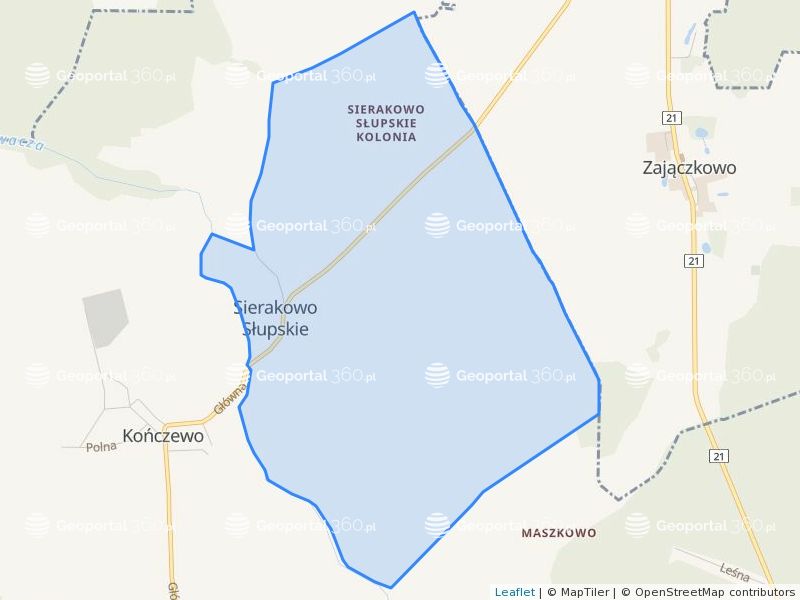 